Bronze Award Criteria 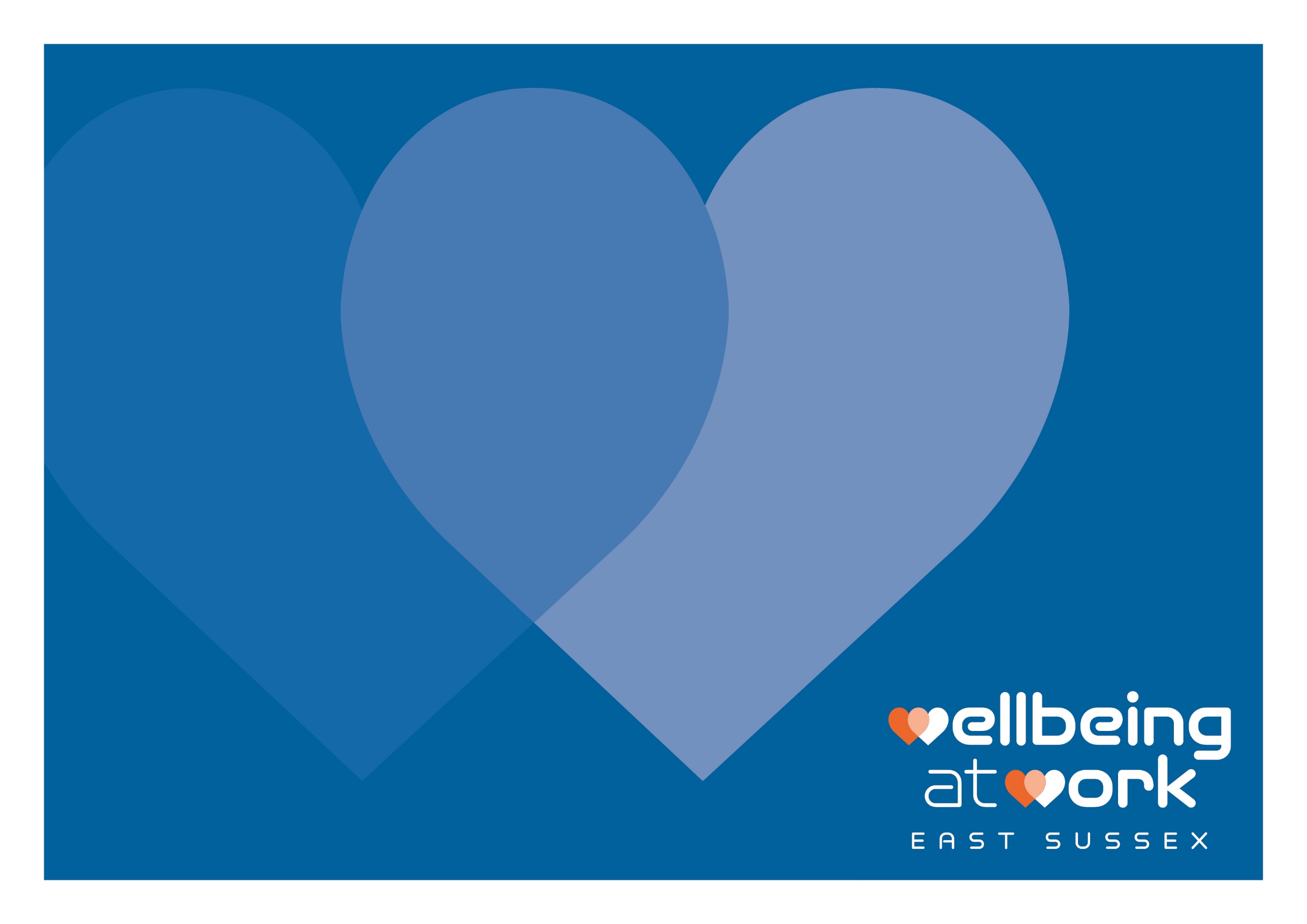 Assessment Sheet (workplaces with 50+ employees)Physical Activity and Active TravelHealthy EatingMental HealthAlcohol, Smoking and Substance MisuseSickness Absence, Return to Work and PreventionLeadership, Management and Workplace CultureMusculoskeletal Health (MSK) and Health & SafetyCriteria NumberCriteriaMain Points MetNot MetCommentEvidence accepted or rejected?**Bronze Award** PA.B1Raise awareness of the benefits of physical activity and active travel among employees, encourage staff to be physically active and signpost employees to support available.Awareness of the benefits of physical activity and active travel raisedPA.B1Raise awareness of the benefits of physical activity and active travel among employees, encourage staff to be physically active and signpost employees to support available.Promotion mode available to all staffPA.B1Raise awareness of the benefits of physical activity and active travel among employees, encourage staff to be physically active and signpost employees to support available.Staff encouraged to be active PA.B1Raise awareness of the benefits of physical activity and active travel among employees, encourage staff to be physically active and signpost employees to support available.Signposting included PA.B2Offer and promote initiatives that support alternative work travel arrangements, such as tax efficient cycle purchase schemes, public transport discount initiatives and/or season ticket loan schemes.Offer alternative travel initiativesPA.B2Offer and promote initiatives that support alternative work travel arrangements, such as tax efficient cycle purchase schemes, public transport discount initiatives and/or season ticket loan schemes.Promotion made available to all employeesCriteria NumberCriteriaMain PointsMetNot MetCommentsEvidence accepted or rejected?**Bronze Award** HE.B1Provide adequate space for safe food storage, as well as clean, appropriate food preparation areas and facilities to heat food in the workplace.Space is clean and appropriate for workplace sizeHE.B1Provide adequate space for safe food storage, as well as clean, appropriate food preparation areas and facilities to heat food in the workplace.Food storage providedHE.B1Provide adequate space for safe food storage, as well as clean, appropriate food preparation areas and facilities to heat food in the workplace.Food preparation area providedHE.B1Provide adequate space for safe food storage, as well as clean, appropriate food preparation areas and facilities to heat food in the workplace.Facilities to heat food providedHE.B2Raise awareness of the benefits of healthy eating and hydration among employees, and signpost employees to support available.Awareness of benefits of healthy eating and hydration raisedHE.B2Raise awareness of the benefits of healthy eating and hydration among employees, and signpost employees to support available.Promotion available to all staffHE.B2Raise awareness of the benefits of healthy eating and hydration among employees, and signpost employees to support available.Signposting includedCriteria NumberCriteriaMain PointsMet Not MetCommentsEvidence accepted or rejected?**Bronze Award** MH.B1Produce a mental health action plan and share with employees, considering the following topics: breaking down stigma, stress management, sleep and suicide prevention.The document is an action plan or strategyMH.B1Produce a mental health action plan and share with employees, considering the following topics: breaking down stigma, stress management, sleep and suicide prevention.Has covered what, when, who and desired outcome?MH.B1Produce a mental health action plan and share with employees, considering the following topics: breaking down stigma, stress management, sleep and suicide prevention.Promotion mode accessible by all employeesMH.B1Produce a mental health action plan and share with employees, considering the following topics: breaking down stigma, stress management, sleep and suicide prevention.Covers stigma, stress management, sleep and suicide preventionMH.B2Provide mental health awareness training to key members of staff.Training providedMH.B2Provide mental health awareness training to key members of staff.Training available to key members of staff (i.e. line managers, wellbeing leads etc)MH.B3Promote mental health services to employees that can support them with their mental wellbeing, including financial wellbeing initiatives, support or services.Mental health services promotedMH.B3Promote mental health services to employees that can support them with their mental wellbeing, including financial wellbeing initiatives, support or services.Financial wellbeing services promotedCriteria NumberCriteriaMain PointsMetNot MetCommentsEvidence accepted or rejected?**Bronze Award** AS.B1Raise awareness of the benefits of stopping smoking and/or reducing alcohol consumption. As well as the impacts of alcohol, smoking and/or substance misuse on health and wellbeing. Signpost to support available.Awareness raised of the benefits of stopping smoking and/or reducing alcohol consumptionAS.B1Raise awareness of the benefits of stopping smoking and/or reducing alcohol consumption. As well as the impacts of alcohol, smoking and/or substance misuse on health and wellbeing. Signpost to support available.Impacts of alcohol, smoking and/or substance misuse on health sharedAS.B1Raise awareness of the benefits of stopping smoking and/or reducing alcohol consumption. As well as the impacts of alcohol, smoking and/or substance misuse on health and wellbeing. Signpost to support available.Signposting includedAS.B2Produce and promote a smoking statement or policy, after consulting employees, with clear rules on smoking in the workplace, signposting to support services and the health risks of smoking.The document is a smoking statement/policyAS.B2Produce and promote a smoking statement or policy, after consulting employees, with clear rules on smoking in the workplace, signposting to support services and the health risks of smoking.Employees were consultedAS.B2Produce and promote a smoking statement or policy, after consulting employees, with clear rules on smoking in the workplace, signposting to support services and the health risks of smoking.Rules on smoking in the workplace includedAS.B2Produce and promote a smoking statement or policy, after consulting employees, with clear rules on smoking in the workplace, signposting to support services and the health risks of smoking.Signposting includedAS.B2Produce and promote a smoking statement or policy, after consulting employees, with clear rules on smoking in the workplace, signposting to support services and the health risks of smoking.Health risks includedAS.B2Produce and promote a smoking statement or policy, after consulting employees, with clear rules on smoking in the workplace, signposting to support services and the health risks of smoking.Promoted to employeesCriteria NumberCriteriaMain PointsMet Not MetCommentsEvidence accepted or rejected?**Bronze Award** SA.B1Produce a statement or policy on sickness absence, which includes clear and accessible procedures for reporting and managing sickness absence, and return to work. Share the statement or policy with staff.The document is a sickness absence statement/policySA.B1Produce a statement or policy on sickness absence, which includes clear and accessible procedures for reporting and managing sickness absence, and return to work. Share the statement or policy with staff.Procedures for reporting and managing sickness absence and return to work are coveredSA.B1Produce a statement or policy on sickness absence, which includes clear and accessible procedures for reporting and managing sickness absence, and return to work. Share the statement or policy with staff.Promoted or shared with employeesSA.B2Have processes in place for team leaders to agree regular contact with employees who are on sickness absence or maternity leave; and for team leaders to discuss return to work requirements with employees who are returning to work after a period of sickness absence or maternity leave.Document covers the process to agree contact with employees on sickness absence or maternitySA.B2Have processes in place for team leaders to agree regular contact with employees who are on sickness absence or maternity leave; and for team leaders to discuss return to work requirements with employees who are returning to work after a period of sickness absence or maternity leave.Document covers the process to discuss return to work requirementsSA.B3Encourage eligible employees to access screening and other health services by sharing information and signposting.Information on screening and related health services providedSA.B3Encourage eligible employees to access screening and other health services by sharing information and signposting.Signposting includedFlu vaccinations email includes where this service is available. It could include why this service is importantCriteria NumberCriteriaMain PointsMetNot MetCommentsEvidence accepted or rejected?**Bronze Award** LM.B1Agree a communication channel with staff where organisational updates, messages and changes are shared. Ensure there is a function to include employees in senior decision making.Document details the communication channel where updates, messages and changes are sharedLM.B1Agree a communication channel with staff where organisational updates, messages and changes are shared. Ensure there is a function to include employees in senior decision making.Document details the function that enables how employees can participate in senior decision makingLM.B2Ensure all leaders in the organisation, including line managers, directors and board members, are committed to the health and wellbeing of their workforce, and champion positive health behaviours.Document details how leaders are committed to employee wellbeingLM.B2Ensure all leaders in the organisation, including line managers, directors and board members, are committed to the health and wellbeing of their workforce, and champion positive health behaviours.At least one example of leaders championing positive health behavioursLM.B3Conduct an annual staff health and wellbeing assessment, and promote two health campaigns or activities based on the assessment results.  Share the results with employees, with actions to be taken to improve any highlighted issues.Employee survey has been undertakenLM.B3Conduct an annual staff health and wellbeing assessment, and promote two health campaigns or activities based on the assessment results.  Share the results with employees, with actions to be taken to improve any highlighted issues.Results of survey and actions have been shared with staffLM.B3Conduct an annual staff health and wellbeing assessment, and promote two health campaigns or activities based on the assessment results.  Share the results with employees, with actions to be taken to improve any highlighted issues.Two activities/ campaigns have been promoted based on resultsLM.B4Encourage employees to take regular breaks away from their work, and foster a culture where this is deemed acceptable.Staff have been encouraged to take regular breaks away from the workstationCriteria NumberCriteriaMain PointsMetNot MetCommentsEvidence accepted or rejected?**Bronze Award** MSK.B1Raise awareness of MSK pain and disorders, providing information on prevention and pain management to all staff (including signposting to support services and resources available).Information has been shared on MSK prevention and pain managementMSK.B1Raise awareness of MSK pain and disorders, providing information on prevention and pain management to all staff (including signposting to support services and resources available).Mode of promotion accessible by all employeesMSK.B1Raise awareness of MSK pain and disorders, providing information on prevention and pain management to all staff (including signposting to support services and resources available).Signposting includedMSK.B2Ensure the organisation has procedures in place for reporting and recording MSK symptoms, as well as for making reasonable adjustments for individuals where an issue is raised. Share with staff.Document covers procedures for reporting and recording MSK symptomsMSK.B2Ensure the organisation has procedures in place for reporting and recording MSK symptoms, as well as for making reasonable adjustments for individuals where an issue is raised. Share with staff.Document covers procedures for making reasonable adjustmentsMSK.B2Ensure the organisation has procedures in place for reporting and recording MSK symptoms, as well as for making reasonable adjustments for individuals where an issue is raised. Share with staff.Mode of promotion accessible by all staffMSK.B3Produce a risk assessment for MSK conditions for your workplace.The document is a risk assessment including MSK conditionsMSK.B4Nominate a designated party or employee responsible for health and safety, that ensures the organisation is up to date with current legislation.The document details who is  responsible for H&S